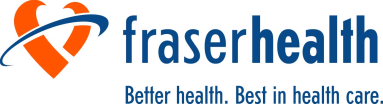 MEMORANDUM OF UNDERSTANDING FOR SUPERVISED PRACTICE EXPERIENCE (APPENDIX B)This Memorandum of Understanding between Fraser Health (FH) and (name of individual)   of (name of organization, if applicable)       is entered into for the purpose of clarifying the responsibility assumed by the FH staff member, (name of employee)   participating in a ‘Supervised Practice Experience’ of limited duration, not affiliated with a formal educational institution, and requiring supervised practice in order to fulfill admission to or licensure by a professional college. Failure to maintain or comply with any of the following may result in termination of the experience.THE INDIVIDUAL AND FH AGREE THAT:1.	The individual’s responsibilities are to:Comply with the standards of practice, policies and procedures established by FH, particularly those involving patient confidentiality and patient safety.  Including signature of the FH Confidentiality Agreement.Upon request, supply evidence of current immunizations of concern to the Individual’s Supervisor.Take reasonable measures to avoid exposure to any hazard or risk of harm.Respect the clients’ right to privacy, and defer to any wish by a client or care provider that the individual not attend particular episodes of care.Refrain from direct client care of any nature except under supervision by the FH supervising staff member and when it is within scope of practice.Assume all responsibility for the quality of instruction and for ensuring that all curricula, supervisors, and instructors meet the requirements of the professional college.The individual shall indemnify and save harmless FH from and against all liability including, but not limited to claims, losses, damages, judgments, costs, expenses, actions and other proceedings made, incurred, sustained, brought, prosecuted or threatened to be brought or prosecuted that are based upon, occasioned by or arising out of any act, error, deed, matter, thing, negligence or omission on the part of the Individual arising out of this Agreement, and agrees to maintain third party liability coverage to a minimum of $2 million, naming FH as an additional insured.  A current copy of this certificate is to be kept on file at FH during the course of this agreement.2.	Fraser Health’s responsibilities are to:Provide the individual with a desirable supervised practice experience within the scope of health care services provided at this facility.Maintain the quality of client care while offering the individual an opportunity to learn.Identify a liaison person with whom communications and feedback regarding the experience can be channeled.Make available to the individual the information necessary to comply with the facility’s policies and procedures, especially those related to patient confidentiality and safety.Provide and maintain comprehensive general liability insurance.  3.	The parties agree that:While in an FH facility, the individual shall be and remain an independent student and in no sense be considered an employee or agent of FH.There is no coverage for Work Safe BC type injuries sustained during the experience.  FH assumes no liability for injuries sustained by the individual.  The individual has been advised of the recommendation to maintain personal injury (death and disability) insurance to a minimum of $500,000 and (initial one):  has agreed to do so, and provide evidence of same has decided not to, confirming that FH assumes no liability for injuries, and will not be held responsible (complete Waiver and Release of Responsibility form {attached to this document})Date(s) of Supervised Practice:  Profession/Professional College of Individual: Name of FH Supervisor/Manager/Lead: Signature of FH Supervisor/Manager/Lead:  _______________  Date (d/m/y): Practice Area/Site: 	      Site/Location: INDIVIDUALS RELATIONSHIP WITH FRASER HEALTH:      Employed Staff       Medical Staff    Other _________________________________________________________________Signed at (city)  this  day of  20 NAME OF INDIVIDUAL 				SIGNATURE OF INDIVIDUAL	Name	Signature NAME OF WITNESS 				SIGNATURE OF WITNESS Name							 SignatureWAIVER AND RELEASE OF RESPONSIBILITYTHIS DOCUMENT AFFECTS YOUR LEGAL RIGHTS AND LIABILITIES - PLEASE READ CAREFULLYThe Fraser Health Authority (hereinafter called Fraser Health) requires students to have accident insurance coverage as a condition of participating in a supervised practice experience. In consideration of the benefits to be achieved by facilitating a supervised practice experience (hereinafter called “experience”) and the risks associated with the applicant not having accident insurance coverage for the duration of this placement, Fraser Health has drawn up this waiver and release of responsibility.  DISCLAIMER CLAUSE:The Fraser Health Authority (Fraser Health) is not responsible for any injury or damage suffered by    (name of individual)   arising from or related to his/her in the (practice area)  of Fraser Health, located at site(s) .AGREEMENTS:I (name of individual)  hereby acknowledge and agree that I am not an agent, employee or servant of Fraser Health for the purposes of this experience.  I acknowledge that I wish to participate in this experience in the (department/practice area)   and I hereby accept full responsibility for and assume all risks for myself and waive any responsibility or duty that Fraser Health may have in these circumstances. In consideration of Fraser Health permitting this experience, I hereby release Fraser Health, its Directors, officers, employees, agents and attending physicians from any and all liability for any loss, injury or damage, which I may suffer during the course of my supervised practice experience with Fraser Health. I acknowledge and agree that I will abide by the applicable policies and procedures of Fraser Health and follow the directions and instructions of duly authorized employees of Fraser Health.I acknowledge that I am nineteen (19) years of age or over, and I have read this Liability Release and I accept the above Disclaimer Clause as evidenced by my signature.Signed at (city)  this  day of  20NAME OF INDIVIDUAL				SIGNATURE OF INDIVIDUAL	Name	Signature NAME OF WITNESS 					SIGNATURE OF WITNESS Name								   Signature*form adapted from Interior Health Authority						         	March 1, 2017All completed forms are to be returned to the Manager/Practice Lead for the program/site